Spelling Zapper 4a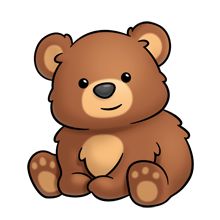 areonesomewhenhavewhatsaidwasthey